《個案研習坊》以真實的牧關個案作為小組研習，透過編寫、反省、討論等，增進組員對自我的覺醒、靈性評估的應用以及對行為科學和牧養神學的範疇作出整合，促進組員專業及個人的成長。日期：組(1) 18/1/2021, 28/1, 1/2, 8/2 (共四次，包括首次簡介會)組(2) 22/2, 1/3, 8/3, 15/3 (共四次，包括首次簡介會)組(3) 18/3, 22/3, 29/3, 1/4 (共四次，包括首次簡介會)時間：14:00-18:00地點：雅麗氏何妙齡那打素臨床牧關教育中心或教會名額：18人（每組6人，先到先得）對象：曾修讀本院CPE訓練的教牧及院牧督導：許配靈訓練督導形式：以小組進行（歷屆小組、自由組合、個別參與）要求：每位組員需撰寫1個牧養個案及作簡報1次材料：逐字報告或以簡報格式作個案研究(篇幅5-8頁)，須於簡報前1星期呈交個案材料。費用：$350 (可親臨繳費或郵寄支票，支票抬頭「雅麗氏何妙齡那打素慈善基金會」)截止日期：	組(1) 2021年1月8日組(2) 2021年2月10日組(3) 2021年3月5日報名方法：  將填妥之申請表連同費用及已付足夠郵費之回郵信封一個一併郵寄『香港新界大埔全安路十一號 雅麗氏何妙齡那打素醫院A座一樓院牧部，註「臨床牧關教育中心」收』如有查詢，請於辦公時間致電2689 3837與許配靈訓練督導聯絡。《個案研習坊》報名表（請於  內加上號以示選擇）組1) 18/1, 28/1, 1/2, 8/2 (合共四次，包括首次簡介會)組2) 22/2, 1/3, 8/3, 15/3 (合共四次，包括首次簡介會)組3) 18/3, 22/3, 29/3, 1/4 (合共四次，包括首次簡介會)姓名：____________________ (中文) 		聯絡電話：________________________聯絡電郵：________________________________________________________________ 現職：___________________	曾報讀CPE年份：______________________________請填妥申請表後，連同費用及已貼足夠郵費的回郵信封一併寄回『香港新界大埔全安路十一號雅麗氏何妙齡那打素醫院A座一樓院牧部，註「臨床牧關教育中心」收』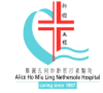 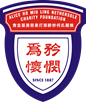 雅麗氏何妙齡那打素臨床牧關教育中心